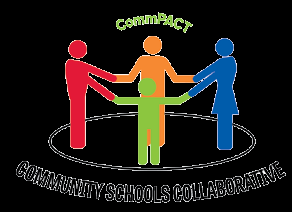 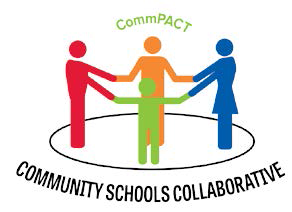 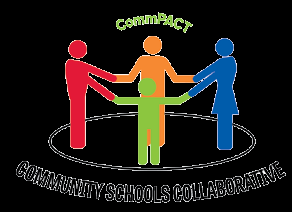 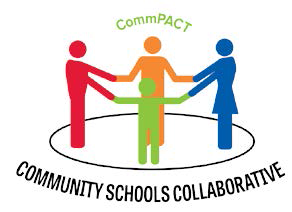 Overview of the CommPACT ProcessSummary:The CommPACT process engages all stakeholders as the foundation of our work. We work with each school to develop individual plans, recognizing the unique character of each school and its stakeholders. The goal is to increase engagement of staff, families, and the community in wrap-around support of students, staff and families. This will allow us to offer very comprehensive support to schools. New schools who are interested in the CommPACT model must have district and building level support for our collaborative work. Best practices that are to be implemented will be selected based on the schools' identified needs. Schools engaging in the CommPACT process will have the opportunity to participate in research studies based on identified problems of practice at the participating school. Step 1:Form an alliance with school Administration to identify what school(s) will be involved and who the stakeholders are for the particular school(s). Provide information to the stakeholders and clearly involve all groups in the process of deciding to engage with the CommPACT model. Work with Union leaders collaboratively to share the model with the superintendent, building principal and teachers. Step 2:Present an overview of our work to teachers and staff to provide an understanding of the model and to have them also come to consensus regarding support for our partnership. Step 3:Present an overview to School Governance Council as community members and parents are an important part of our work. Once we have the support of our stakeholders we will use the CommPACT process to:Step 4:Create a "Parent (Family) and Community Cadre" at the school comprised of community members, parents, administrator(s), children/students (depending on grade level) and teachers.We will work with the cadre to:Create a vision for family and community engagement at the schoolAnalyze any available school data (parent surveys, culture surveys) that would help to identify any family or community areas in need of support and further improvementReview research models, frameworks for addressing the identified needsCome to consensus on an action plan for implementation Share the plan with all stakeholders (teachers, SGC)(Example: At Bassick the parent cadre focused their action plan on developing a comprehensive parent center with resources that they identified based on their parents' needs. They also administered surveys to parents to identify what programming or services they needed and then we partnered with community organizations to offer the programs and services. Again, the cadre owned the decision-making process.)Step 5:Once a plan of action is determined resources will be identified based on each school’s needs. Resources will be mutually supported by building, district, and CommPACT contributions.